Uji Validitas Reliabilitas 30 RespondenR Tabel = 0,3494Uji Validitas Reliabilitas 110 RespondenR Tabel = 0,1857UJI ASUMSI KLASIKUji Normalitas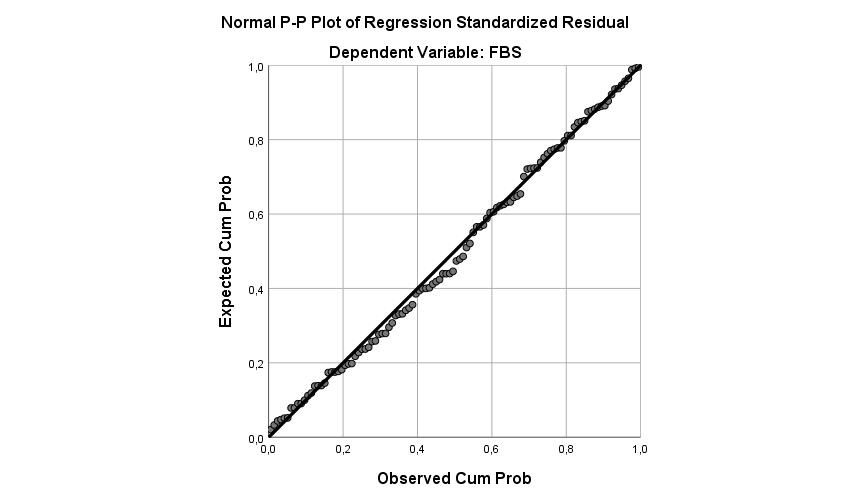 Data berdistribusi NormalUji Heteroskedastisitas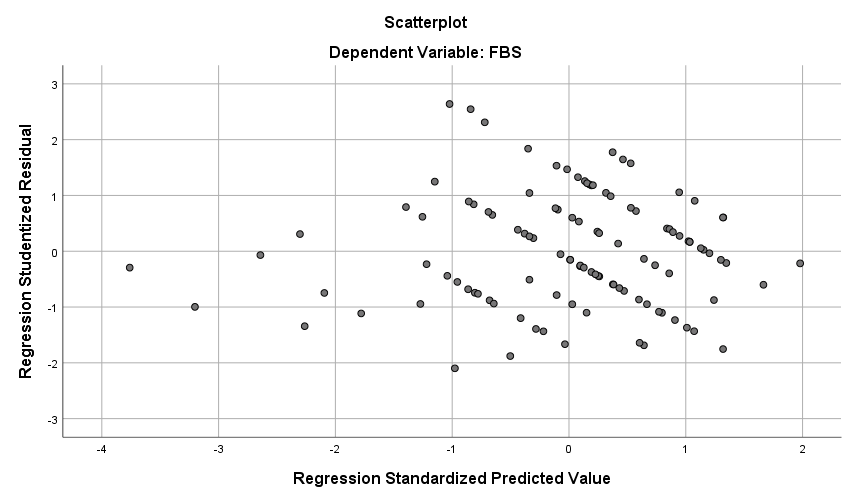 Signifikansi uji heteroskedastisitas diatas 0,05 maka tidak terdapat gejala heteroskedastisitasUji MultikolonieritasSignifikansi uji heteroskedastisitas diatas 0,05 maka tidak terdapat gejala heteroskedastisitasUJI REGRESI LINIER BERGANDAY = 1,828 + 0,074FT + (-0,163)SP + 0,09FSE + 0,828PS + e ................................. (1)UJI TTerdapat pengaruh variabel X1, X2, X3, X4 terhadap variabel Y karena nilai signifikansi kuranag dari 0,05 tetapi untuk variabel SP memiliki arah pengaruh yang negatifUJI FSignifikan karena nilai signifikansi dibawah 0,05 yang berarti variabel independen berpengaruh secara simultan terhadap variabel dependenUJI DETERMINASINilai adjusted R Square 0,585 atau 58,5 yang berarti variabel independen pada penelitian ini menjelaskan sebanyak 58,5% terhadap variabel dependen, sedangan 41,5%  dijelaskan oleh variabel independen lain selain yang ada dalam penelitian ini.VariableItemCorrected Item – Total CorrelationCronbach’s AlphaFinancial TechnologyFT10,8650,876Financial TechnologyFT20,7940,876Financial TechnologyFT30,8620,876Financial TechnologyFT40,8310,876Financial TechnologyFT50,6450,876Financial TechnologyFT60,7010,876Succession PlanningSP10,8310,727Succession PlanningSP20,7740,727Succession PlanningSP30,8170,727Succession PlanningSP40,5620,727Financial Self-EfficacyFSE10,8560,812Financial Self-EfficacyFSE20,7500,812Financial Self-EfficacyFSE30,6030,812Financial Self-EfficacyFSE40,6700,812Financial Self-EfficacyFSE50,6710,812Financial Self-EfficacyFSE60,7640,812Personality SystemPS10,7550,756Personality SystemPS20,7850,756Personality SystemPS30,8140,756Personality SystemPS40,6970,756Family Business SuccessionFBS10,5770,804Family Business SuccessionFBS20,8570,804Family Business SuccessionFBS30,7860,804Family Business SuccessionFBS40,9240,804VariableItemCorrected Item – Total CorrelationCronbach’s AlphaFinancial TechnologyFT10,7560,766Financial TechnologyFT20,6700,766Financial TechnologyFT30,6950,766Financial TechnologyFT40,7020,766Financial TechnologyFT50,6210,766Financial TechnologyFT60,6350,766Succession PlanningSP10,7780,730Succession PlanningSP20,7610,730Succession PlanningSP30,7770,730Succession PlanningSP40,6610,730Financial Self-EfficacyFSE10,8080,864Financial Self-EfficacyFSE20,8090,864Financial Self-EfficacyFSE30,7360,864Financial Self-EfficacyFSE40,7570,864Financial Self-EfficacyFSE50,7520,864Financial Self-EfficacyFSE60,7670,864Personality SystemPS10,7070,708Personality SystemPS20,7680,708Personality SystemPS30,7490,708Personality SystemPS40,7030,708Family Business SuccessionFBS10,6780,718Family Business SuccessionFBS20,7690,718Family Business SuccessionFBS30,7160,718Family Business SuccessionFBS40,7850,718One-Sample Kolmogorov-Smirnov TestOne-Sample Kolmogorov-Smirnov TestOne-Sample Kolmogorov-Smirnov TestUnstandardized ResidualNN110Normal Parametersa,bMean,0000000Normal Parametersa,bStd. Deviation1,27924350Most Extreme DifferencesAbsolute,055Most Extreme DifferencesPositive,055Most Extreme DifferencesNegative-,034Test StatisticTest Statistic,055Asymp. Sig. (2-tailed)Asymp. Sig. (2-tailed),200c,da. Test distribution is Normal.a. Test distribution is Normal.a. Test distribution is Normal.b. Calculated from data.b. Calculated from data.b. Calculated from data.c. Lilliefors Significance Correction.c. Lilliefors Significance Correction.c. Lilliefors Significance Correction.d. This is a lower bound of the true significance.d. This is a lower bound of the true significance.d. This is a lower bound of the true significance.CoefficientsaCoefficientsaCoefficientsaCoefficientsaCoefficientsaCoefficientsaCoefficientsaCoefficientsaCoefficientsaModelModelUnstandardized CoefficientsUnstandardized CoefficientsStandardized CoefficientstSig.Collinearity StatisticsCollinearity StatisticsModelModelBStd. ErrorBetatSig.ToleranceVIF1(Constant)1,606,8391,915,0581FT-,017,020-,080-,813,418,9471,0561SP,051,046,1401,126,263,5951,6821FSE,024,021,1171,138,258,8711,1481PS-,095,049-,245-1,915,058,5591,788a. Dependent Variable: ABS_RESa. Dependent Variable: ABS_RESa. Dependent Variable: ABS_RESa. Dependent Variable: ABS_RESa. Dependent Variable: ABS_RESa. Dependent Variable: ABS_RESa. Dependent Variable: ABS_RESa. Dependent Variable: ABS_RESa. Dependent Variable: ABS_RESCoefficientsaCoefficientsaCoefficientsaCoefficientsaCoefficientsaCoefficientsaCoefficientsaCoefficientsaCoefficientsaModelModelUnstandardized CoefficientsUnstandardized CoefficientsStandardized CoefficientstSig.Collinearity StatisticsCollinearity StatisticsModelModelBStd. ErrorBetatSig.ToleranceVIF1(Constant)1,606,8391,915,0581FT-,017,020-,080-,813,418,9471,0561SP,051,046,1401,126,263,5951,6821FSE,024,021,1171,138,258,8711,1481PS-,095,049-,245-1,915,058,5591,788a. Dependent Variable: ABS_RESa. Dependent Variable: ABS_RESa. Dependent Variable: ABS_RESa. Dependent Variable: ABS_RESa. Dependent Variable: ABS_RESa. Dependent Variable: ABS_RESa. Dependent Variable: ABS_RESa. Dependent Variable: ABS_RESa. Dependent Variable: ABS_RESCoefficientsaCoefficientsaCoefficientsaCoefficientsaCoefficientsaCoefficientsaCoefficientsaModelModelUnstandardized CoefficientsUnstandardized CoefficientsStandardized CoefficientsTSig.ModelModelBStd. ErrorBetaTSig.1(Constant)1,8281,5051,214,2271FT,074,036,1302,039,0441SP-,163,082-,160-1,990,0491FSE,090,037,1612,413,0181PS,828,089,7759,335,000a. Dependent Variable: FBSa. Dependent Variable: FBSa. Dependent Variable: FBSa. Dependent Variable: FBSa. Dependent Variable: FBSa. Dependent Variable: FBSa. Dependent Variable: FBSANOVAaANOVAaANOVAaANOVAaANOVAaANOVAaANOVAaModelModelSum of SquaresDfMean SquareFSig.1Regression261,989465,49738,555,000b1Residual178,3751051,6991Total440,364109a. Dependent Variable: FBSa. Dependent Variable: FBSa. Dependent Variable: FBSa. Dependent Variable: FBSa. Dependent Variable: FBSa. Dependent Variable: FBSa. Dependent Variable: FBSb. Predictors: (Constant), PS, FT, FSE, SPb. Predictors: (Constant), PS, FT, FSE, SPb. Predictors: (Constant), PS, FT, FSE, SPb. Predictors: (Constant), PS, FT, FSE, SPb. Predictors: (Constant), PS, FT, FSE, SPb. Predictors: (Constant), PS, FT, FSE, SPb. Predictors: (Constant), PS, FT, FSE, SPModel SummaryModel SummaryModel SummaryModel SummaryModel SummaryModelRR SquareAdjusted R SquareStd. Error of the Estimate1,771a,595,5801,303a. Predictors: (Constant), PS, FT, FSE, SPa. Predictors: (Constant), PS, FT, FSE, SPa. Predictors: (Constant), PS, FT, FSE, SPa. Predictors: (Constant), PS, FT, FSE, SPa. Predictors: (Constant), PS, FT, FSE, SP